
ΔΗΜΟΣΙΑ ΠΡΟΣΚΛΗΣΗ ΕΚΔΗΛΩΣΗΣ ΕΝΔΙΑΦΕΡΟΝΤΟΣ- B΄ κύκλος ΓΙΑ ΣΥΜΜΕΤΟΧΗ ΣΤΗΝ ΠΡΑΞΗ: ΣΥΜΒΟΛΗ ΣΤΗΝ ΑΠΑΣΧΟΛΗΣΗ Η ΑΝΑΠΤΥΞΙΑΚΗ ΣΥΜΠΡΑΞΗ ΑΧΑΡΝΕΙΣΣτα πλαίσια της υλοποίησης της πράξης με τίτλο «ΣΥΜΒΟΛΗ ΣΤΗΝ ΑΠΑΣΧΟΛΗΣΗ» στο πλαίσιο της δράσης 7: «ΤΟΠΙΚΑ ΣΧΕΔΙΑ ΓΙΑ ΤΗΝ ΑΠΑΣΧΟΛΗΣΗ ΠΡΟΣΑΡΜΟΣΜΕΝΩΝ ΣΤΙΣ ΑΝΑΓΚΕΣ ΤΩΝ ΤΟΠΙΚΩΝ ΑΓΟΡΩΝ ΕΡΓΑΣΙΑΣ» της Κατηγορίας Παρέμβασης 1: «Ενεργητικές πολιτικές απασχόλησης» του Θεματικού Άξονα Προτεραιότητας 8: «Διευκόλυνση της πρόσβασης στις 3 Περιφέρειες Σταδιακής Εξόδου», του Επιχειρησιακού Προγράμματος «Ανάπτυξη Ανθρώπινου Δυναμικού» 2007-2013»ΠΡΟΣΚΑΛΕΙτους/τις ενδιαφερόμενους/ες που πληρούν τις σχετικές προϋποθέσεις για την υποβολή αιτήσεων συμμετοχής στην εν λόγω Πράξη. Στο β’ κύκλο πρόσκλησης εκδήλωσης ενδιαφέροντος οι ενδιαφερόμενοι/ες μπορούν να υποβάλλουν αίτηση συμμετοχής για τους τομείς:α) Συντηρητές Τεχνικών Εγκαταστάσεων (20 άνεργοι)γ) Επεξεργασία Υπολειμμάτων Φυτικής Προέλευσης (15 άνεργοι)1. Στόχος της Πράξης:Μέσω της υλοποίησης της Πράξης επιδιώκεται η προώθηση στην απασχόληση 70 ανέργων που κατοικούν στο Δήμο Αχαρνών και Δήμο Αθηναίων και οι οποίοι θα δημιουργήσουν κοινωνικές επιχειρήσεις ή και θα προωθηθούν στην απασχόληση (ΝΘΕ ή απόκτηση εργασιακής εμπειρίας) στους τομείς:α) Συντηρητές Τεχνικών Εγκαταστάσεων (20 άνεργοι / 3 κοινωνικές επιχειρήσεις)β) Φροντιστές Αδέσποτων και μη, μικρών Ζώων (15 άνεργοι / 2 κοινωνικές επιχειρήσεις)γ) Επεξεργασία Υπολειμμάτων Φυτικής Προέλευσης (15 άνεργοι / 2 κοινωνικές επιχειρήσεις)δ) Φύλαξη Κοινόχρηστων Χώρων και Εγκαταστάσεων (20 άνεργοι / 2 κοινωνικές επιχειρήσεις και 2 ΝΘΕ ή απόκτηση εργασιακής εμπειρίας)2. Υποστήριξη των ωφελούμενων της Πράξης:Οι ωφελούμενοι θα υποστηριχθούν για τη δημιουργία 9 κοινωνικών επιχειρήσεων μέσω ενός πλέγματος επιμέρους δράσεων, που περιλαμβάνουν: Δικτύωση των ωφελούμενων με επιχειρήσεις της περιοχήςΚατάρτιση ωφελούμενων στα εξής αντικείμενα:ΕΠΕΞΕΡΓΑΣΙΑ ΥΠΟΛΕΙΜΜΑΤΩΝ ΦΥΤΙΚΗΣ ΠΡΟΕΛΕΥΣΗΣ – β’ κύκλος ΣΥΝΤΗΡΗΤΕΣ ΚΤΗΡΙΑΚΩΝ ΕΓΚΑΤΑΣΤΑΣΕΩΝ  –  β’ κύκλοςΥΠΕΥΘΥΝΟΣ ΥΠΗΡΕΣΙΩΝ ΑΣΦΑΛΕΙΑΣ ΚΑΙ ΠΡΟΣΤΑΣΙΑΣ (ΜΕ ΠΙΣΤΟΠΟΙΗΣΗ)ΦΡΟΝΤΙΣΤΕΣ ΑΔΕΣΠΟΤΩΝ ΚΑΙ ΜΗ, ΜΙΚΡΩΝ ΖΩΩΝΣυμβουλευτική υποστήριξη των ωφελούμενων Εκπόνηση επιχειρηματικών σχεδίων για τη σύσταση νέων επιχειρήσεων και συμβουλευτική υποστήριξη των ιδρυθεισών επιχειρήσεων κατά τα πρώτα στάδια της λειτουργίας τουςΣυμβουλευτική υποστήριξη των νέο-ιδρυθέντων επιχειρήσεων 3. Προϋποθέσεις συμμετοχής:Δικαίωμα συμμετοχής στις δράσεις της Πράξης έχουν οι ενδιαφερόμενοι/ες που πληρούν αθροιστικά τις κατωτέρω προϋποθέσεις: α) είναι άνεργοι, εγγεγραμμένοι/ες στα Μητρώα Ανεργίας του ΟΑΕΔ και με κάρτα ανεργίας σε ισχύ ή σε ειδικό κατάλογο του ΟΑΕΔ, εκτός Μητρώου ανεργίας. β) είναι μόνιμοι κάτοικοι της περιοχής παρέμβασης, δηλαδή του Δήμου Αχαρνών και του Δήμου ΑθηναίωνΔιευκρίνιση: Οι μόνιμοι κάτοικοι του Δήμου Αθηναίων μπορούν να υποβάλουν αίτηση συμμετοχής μόνο για τον τομέα γ’- Επεξεργασία Υπολειμμάτων Φυτικής Προέλευσης. 4. Αίτηση και Δικαιολογητικά Συμμετοχής:Υποχρεωτικά: •	Αντίγραφο Αστυνομικής Ταυτότητας ή Διαβατηρίου•	Αντίγραφο Δελτίου Ανεργίας σε ισχύ κατά την ημερομηνία αίτησης•	Βεβαίωση από τον ΟΑΕΔ εάν ο αιτών είναι εγγεγραμμένος σε ειδικό κατάλογο του ΟΑΕΔ, εκτός Μητρώου ανεργίας•   Αντίγραφο του Εκκαθαριστικού Σημειώματος (2014) ή Υπεύθυνη Δήλωση του Ν. 1599/86 ότι δεν υποχρεούται ο ωφελούμενος να υποβάλλει φορολογική δήλωση λόγω εισοδήματος. •   Πιστοποιητικό μονίμου κατοικίας •  Υπεύθυνη Δήλωση του Ν. 1599/86 ότι ο/η ωφελούμενος/η δεν συμμετέχει την ίδια περίοδο σε άλλο συγχρηματοδοτούμενο πρόγραμμα•	Βεβαίωση Υγειονομικής Επιτροπής που αναφέρεται το ποσοστό αναπηρίας (για Α.μ.Ε.Α.) •	Νομιμοποιητικά Έγραφα για όσους δηλώνουν μονογονεϊκή οικογενειακή κατάσταση•	Πιστοποιητικό οικογενειακής Κατάστασης για Προστατευόμενα μέλη που δεν φαίνονται στο Εκκαθαριστικό•	Φωτοτυπία τίτλου σπουδών της ημεδαπής (ή ισότιμο και αναγνωρισμένο από τον ΕΟΠΠΕΠ/ΔΟΑΤΑΠ τίτλο σπουδών του εξωτερικού ή τα οριζόμενα και ειδικότερα παρ.11 του αρθ. 26 του ΠΔ50/2011, όπως τροποποιήθηκε, συμπληρώθηκε και ισχύει).Προαιρετικά (εφόσον υπάρχουν): Φωτοτυπία πτυχίου ξένων γλωσσών Βεβαιώσεις παρακολούθησης προγραμμάτων κατάρτισης Βεβαιώσεις επαγγελματικής εμπειρίας 5. Πληροφορίες, Υποβολή Αιτήσεων Συμμετοχής, Προθεσμία: Οι ενδιαφερόμενοι/ες μπορούν να αναζητήσουν πληροφορίες και να υποβάλλουν την αίτηση συμμετοχής συνοδευόμενη από τα απαραίτητα δικαιολογητικά σε:ΕΟΕΣ ΕΥΞΕΙΝΗ ΠΟΛΗΘΕΣΣΑΛΙΑΣ 60, ΑΧΑΡΝΕΣ, ΤΚ 13671, ΤΗΛ. 2102406732Εταιρεία Ανάπτυξης και Τουριστικής Προβολής Αθηνών, ΕΑΤΑ Α.ΕΞΕΝΟΦΩΝΤΟΣ 7, ΤΚ 10557, ΑΘΗΝΑ, ΤΗΛ. 2105201611-12, αρμόδια κα. Μακέδου    στις ιστοσελίδες των Εταίρων της Αναπτυξιακής Σύμπραξης «ΑΧΑΡΝΕΙΣ»:	www.efxini.gr , www.acharnes.gr, www.developathens.gr Για περισσότερες πληροφορίες οι ενδιαφερόμενοι/ες μπορούν να καλούν στα ανωτέρω τηλέφωνα.Όσοι/ες επιθυμούν να υποβάλλουν την αίτηση συμμετοχής στις δράσεις που περιλαμβάνει η Πράξη μπορούν αυτοπροσώπως ή μέσω άλλου εξουσιοδοτημένου προσώπου –εφόσον η εξουσιοδότηση έχει θεωρηθεί ως προς το γνήσιο της υπογραφής τους από δημόσια αρχή- να προσέρχονται από 17/11/2014 έως 28/11/2014,  ώρες: 09:30-15:00 στα γραφεία του ΕΟΕΣ ΕΥΞΕΙΝΗ ΠΟΛΗ ή της ΕΑΤΑ ΑΕ. Εναλλακτικά, οι αιτήσεις και τα συνυποβαλλόμενα δικαιολογητικά μπορούν να υποβληθούν και ταχυδρομικώς στην παραπάνω διεύθυνση, με συστημένη επιστολή.Προσοχή - Στη συγκεκριμένη περίπτωση η ημερομηνία της σφραγίδας του ταχυδρομείου δε λαμβάνεται υπόψη. Όσες αιτήσεις υποβληθούν ταχυδρομικά, θα θεωρηθούν εμπρόθεσμες μόνο αν παραληφθούν και πρωτοκολληθούν μέχρι την ως άνω ημέρα λήξης της προθεσμίας υποβολής τους.6. Εταίροι:Εταίροι της Αναπτυξιακής Σύμπραξης είναι οι:ΕΟΕΣ ΕΥΞΕΙΝΗ ΠΟΛΗ – Συντονιστής 2. Δήμος Αχαρνών3. Δημοτική Κοινωφελής Επιχείρηση Δήμου Αχαρνών4. Εταιρεία Ανάπτυξης και Τουριστικής Προβολής ΔήμουΑθηναίων- Ανώνυμος Αναπτυξιακή Εταιρεία ΟΤΑ Α.Ε. – ΕΑΤΑ Α.Ε.5. Κέντρο Επαγγελματικής Κατάρτισης «ΑΙΑΣ» Α.Ε. 6. Σύνδεσμος Πάρνηθας7. ΙΕΜ – ΕΡΓΑ – ΕΡΕΥΝΕΣ – ΜΕΛΕΤΕΣ ΠΕΡΙΒΑΛΛΟΝΤΟΣ ΚΑΙ ΧΩΡΟΤΑΞΙΑΣ Α.Ε8. Ινστιτούτου Αστικού Περιβάλλοντος και Ανθρώπινου Δυναμικού, Πάντειο Πανεπιστήμιο9. Εταιρεία Κοινωνικής και Πολιτισμικής Στήριξης Παλιννοστούντων Ομογενών (Ε.Κ.ΠΟ.Σ.Π.Ο. ΝΟΣΤΟΣ) 10. Σύνδεσμος Βιομηχάνων-Βιοτεχνών Εμπόρων-Επαγγελματιών Αχαρνών (Σ.Β.Β.Ε.Ε.Α.)11. ΜΚΟ Equal Society – Κοινωνία Ίσων ΕυκαιριώνO ΔΙΑΧΕΙΡΙΣΤΗΣ ΤΗΣ ΑΣ ΑΧΑΡΝΕΙΣΚΡΗΜΝΙΑΝΙΩΤΗΣ Ν.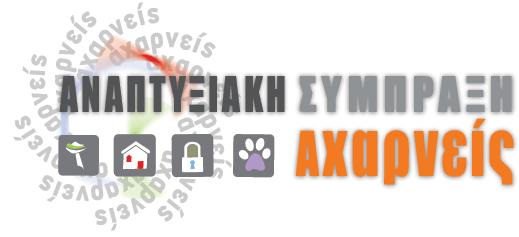 ΑΝΑΠΤΥΞΙΑΚΗ ΣΥΜΠΡΑΞΗ ΑΧΑΡΝΕΙΣ 
ΑΣΤΙΚΗ ΜΗ ΚΕΡΔΟΣΚΟΠΙΚΗ ΕΤΑΙΡΕΙΑΘΕΣΣΑΛΙΑΣ 60, ΑΧΑΡΝΕΣ2102406732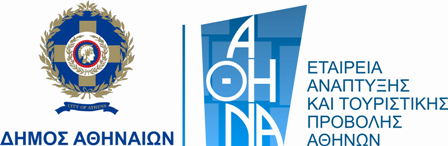 